LAVORIAMO CON 20 CENTESIMI OSSERVA:20 CENTESIMI     SI POSSONO CAMBIARE CON 20 MONETE DA 1 CENTESIMO   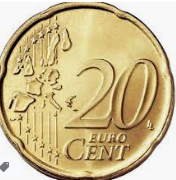 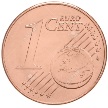 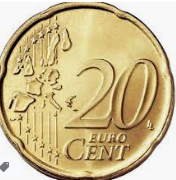 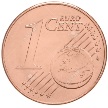 1+1+1+1+1+1+1+1+1+1+1+1+1+1+1+1+1+1+1+1 = 20 CENTESIMIESERCIZIPrendi 20 monete da 1 centesimo. Posiziona le monete qui sopra nello schema.Scrivi l’addizione:……………………………………………………………………………………………………………………..………………………………………………………………………………………………………………………